                         Муниципальное автономное общеобразовательное учреждение«Кожевниковская средняя общеобразовательная школа №1»РАБОЧАЯ ПРОГРАММАна 2019-2020 учебный годпо внеурочной деятельности по курсу «Вязание»Уровень общего образования:начальное общее образование, 2  класс Количество часов - 68Срок реализации-1 год			     Учитель Тимофеева М.Е.Категория __________________Результаты освоения программы К концу  года обучения дети  ЗНАЮТ :   технику безопасности при вязании спицами и  крючком; основные приемы вязания спицами и крючком;  условные обозначения; основы  цветоведения. УМЕЮТ:  свободно пользоваться схемами по вязанию;  гармонично сочетать цвета при выполнении поделок;   различать нитки из натуральных и химических волокон, шерстяных и хлопчатобумажных. ПРИОБРЕТАЮТ НАВЫКИ выполнения основных приемов по вязанию;  умения выполнять поделки на основе своих полученных знаний;  используя творчество и фантазию, красиво оформить поделку.Оценкой достигнутого уровня является участие детей в выставках декоративно-прикладного творчества. Результаты участия в выставках различных уровней фиксируется в  портфолио каждого учащегося в учебном объединении.Содержание учебного предметаЗанятие 1.Вязание - старинный вид рукоделия. Техника безопасности при работе со спицами.Из истории вязания. Из истории ниток. Какие бывают нити. О пряже и волокнах. Виды спиц и крючков. Соответствие толщины ниток и спицы (крючка). Как оборудовать рабочее место. Как правильно смотать клубок. Цветовое решение. Техника безопасности при вязании спицамикрючком.  Подготовка ниток к вязанию. Как распустить изделие. Обработка и выравнивание старых и бывших в употреблении ниток.Материал: образцы вязаных изделий, журналы по вязанию для детей и взрослых.Занятие 2-3.Материалы и инструменты для вязания. Положение рук. Основные сведения об инструментах и материалах. Происхождение и свойства ниток, применяемых для вязания. Виды волокон (натуральные и химические). Требования к рабочему месту. Правила безопасности и содержание рабочего места.Практическая работа: Составление коллекции ниток с подписями под ними (вида ниток и сырья, из которого они изготовлены).Материал: Крючки, спицы, пряжа, журналы по вязанию для детей и взрослых.Занятия 4-5.Вязание спицами. Набор петель. Технология набора петель перекрещиванием.Материал: спицы, пряжа для ручного вязания.Занятия 6-8. Лицевые петли. Лицевая петля или гладкая – самая простая в исполнении. Технология выполнения лицевой петли и схематическое обозначение и краткая запись (л. п.). Закрепление петель.Материал: спицы, пряжа для ручного вязания.Занятия 9. Квадрат лицевыми петлями. Выполнение квадратного полотна лицевыми петлями с ровными краями размером 5 х 5 см. Понятие ряд, высота ряда.Практическая работа: квадрат.Материал: спицы, пряжа для ручного вязания.Занятия 10-11.Изнаночные петли. Технология выполнения изнаночной петли и схематическое обозначение и краткая запись (изн. п.).Материал: спицы, пряжа для ручного вязания.Занятия 12.Квадрат изнаночными петлями. Выполнение квадратного полотна изнаночными петлями с ровными краями размером 5 х 5 см. Практическая работа: квадратМатериал: спицы, пряжа для ручного вязания.Занятия 13-15.Резинка. Чередование лицевых и изнаночных петель. Технология выполнения резинки.Материал: спицы, пряжа для ручного вязания.Занятия 16-19.Повязка на голову вязкой «резинка». Выполнение полотна. Технология соединения двух концов изделия крючком. Оформление повязки.Практическая работа: повязка на голову.Материал: спицы, разноцветная пряжа для ручного вязания.Занятие 20-21.Раппорт и вязание узоров по схеме.  Понятие раппорта, умение читать схему узора (вязки). Зарисовка схем в рабочую тетрадь.Материал: образцы и  раппорты вязок, журналы по вязанию для детей и взрослых.Занятие 22-23.Цветовые сочетания при вязании. Понятие о цвете. Свойства цвета: тон (светосила), цветовой оттенок, насыщенность. Теплые и холодные цвета. Колориметрический круг. Основные и дополнительные цвета. Символическое значение цвета. Введение в работу нитки другого цвета. Вязание по схеме. Выполнение уголков.Материал: крючки, разноцветная пряжа.Занятия 24-25.Двухцветная прихватка для кухни. Правила вязания прямого полотна. Введение в работу нитки другого цвета. Вязание по схеме. Выполнение уголков. Зарисовка схем выполнения прихватки.Практическая работа: прихватка для кухни.Материал: крючки, разноцветная пряжа.Занятия 26-27.Узоры со снятыми и удлиненными петлями (вытянутые).Работа с раппортом вязки, чтение схем, описания вязки. Вывязывание образцов вязок «Рогожка», «Тканевый», «Утолщенная путанка», «Стежки», «Букле».Практическая работа: образцы вязок.Материал: спицы, пряжа для ручного вязания.Занятия 28-29. Узоры с перекидами. Работа с раппортом вязки, чтение схем, описания вязки, расчет кол-ва пряжи на данные узоры. Вывязывание образцов вязок «Цепочка», «Соты», «Крупное букле».Практическая работа: образцы вязок.Материал: спицы, пряжа для ручного вязания.Занятия 30-31. Узоры с обвивающими петлями. Работа с раппортом вязки, чтение схем, описания вязки, расчет кол-ва пряжи на данные узоры. Вывязывание образцов вязок «Вафли», «Нарядный», «Мережка».Практическая работа: образцы вязок.Материал: спицы, пряжа для ручного вязания.Занятия 32-33. Узоры из петель, провязанных вместе с накидами. Работа с раппортом вязки, чтение схем, описания вязки, расчет кол-ва пряжи на данные узоры. Вывязывание образцов вязок «Соты», «Дорожка», «Шахматка».Практическая работа: образцы вязок.Материал: спицы, пряжа для ручного вязания.Занятия 34-35. Узоры с перехватами (переплетения). Работа с раппортом вязки, чтение схем, описания вязки, расчет кол-ва пряжи на данные узоры. Вывязывание образцов вязок «№ 114», «№115», «Отделочный жгут».Практическая работа: образцы вязок.Материал: спицы, пряжа для ручного вязания.Занятия 36-39. Вязание шарфа. Выбор узора для шарфа. Выполнение полотна. Технология оформления концов изделия (кисти, помпоны, обвязка крючком и пр.).Практическая работа: шарф.Материал: спицы, разноцветная пряжа для ручного вязания.Занятия 40. Вязание на пяти спицах. Носки. Правила работы с пятью спицами. Правила вязания носочных изделий. Введение в работу нитки другого цвета, другой структуры. Выполнение пятки и носка. Зарисовка схем выполнения носка.Материал: спицы, разноцветная пряжа для ручного вязания, тетрадь, образцы.Занятия 41-42. Вязание резинки для носка. Набор петель на пяти спицах. Определение высоты резинки для женских и мужских носок. Введение в работу нити другого цвета.Практическая работа: резинка носка.Материал: спицы, разноцветная пряжа для ручного вязания.Занятия 43-44. Вывязывание пятки, добавление синтетической нити. Выполнение пятки изделия, введение синтетической нити для повышения износостойкости. Закрытие петель на вязальную булавку, соединение пяточной и верхней частей носка.Практическая работа: вязание пятки носка.Материал: спицы, разноцветная пряжа для ручного вязания.Занятия 45-47. Носочная часть, закрытие петель.  Выполнение носочной части  изделия. Определение начала убавления петель, принцип убавления петель, завершение изделия, оформление работы.Практическая работа: вязание носочной части.Материал: спицы, разноцветная пряжа для ручного вязания.Занятия 48-49. Вязание второго носка. Вывязывание второго носка по  аналогии с первым.Практическая работа: вязание второго носка.Материал: спицы, разноцветная пряжа для ручного вязания.Занятие 50-51. Нитки, крючок, воздушная петля, цепочка. Правила и приемы вязания крючком. Начало вязания цепочки воздушными петлями. Условное обозначение (в. п.).Материал: Крючки, пряжа.Занятие 52.  Украшение повязки на голову посредством вязания крючком. Выбор способа обвязки повязки для головы.Практическая работа: оформление повязки.Материал: Крючки, пряжа.Занятия 53-54. Полустолбики. Технология вязания полустолбиками.Практическая работа: вязание образца.Материал: Крючки, пряжа.Занятия 55-56.Столбики без накида. Технология вязания столбиками без накида. Условное обозначение (ст. б/н). Схематическое изображение узора.Практическая работа: вязание образца.Материал: крючки, пряжа.Занятия 57-58.Ряд, высота ряда. Кромка, петли для подъема. Схематическое изображение узора. Понятие ряда, высоты ряда.Материал: крючки, пряжа.Занятие 59-60.Чехол для телефона. Вязание столбиками по прямой. Кромка, петли для подъема. Схематическое изображение узора. Зарисовка схем выполнения чехла для телефона.Практическая работа: чехол для телефона.Материал: крючки, пряжа.Занятие 61-62. Столбик с одним и двумя накидами. Технология вязания столбиками с одним и двумя накидами. Условное обозначение (ст. с одним накидом/ с двумя накидами). Схематическое изображение узора.Практическая работа: вязание образца.Материал: крючки, пряжа.Занятие 63-64. Вывязывание цветов с чередованием столбиков с разным количеством накидов. Выполнение вязаных цветов, с использованием столбиков с разным количеством накидов, принцип чередования столбикоз.Практическая работа: вязание цветов.Материал: крючки, пряжа.Занятие 63-64. Раппорт и вязание узора по схеме. Понятие раппорта, умение читать схему узора (вязки) при вязании крючком. Зарисовка схем в рабочую тетрадь.Материал: образцы и  раппорты вязок, журналы по вязанию для детей и взрослых.Занятие 67. Вязание салфетки. Выбор салфетки. Выполнение вязки по образцу.Практическая работа: вязание салфетки.Материал: крючки, нить «Ирис».Занятия 68.Выставка работ. Подведение итогов, анализ изготовленных работ. Подготовка работ к выставке.Календарно-тематическое планированиеРАССМОТРЕНО на заседании НМС протокол № 1от 26.08.2019 годаСОГЛАСОВАНОна заседаниипедагогического советапротокол № 1от 18.08.2019 годаУТВЕРЖДАЮ Директор «Кожевниковская СОШ №1 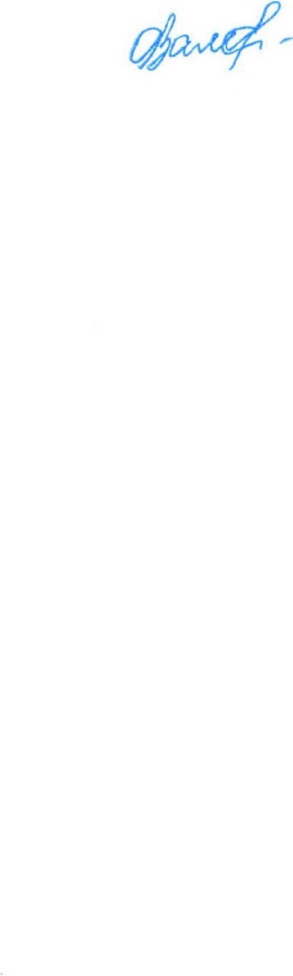 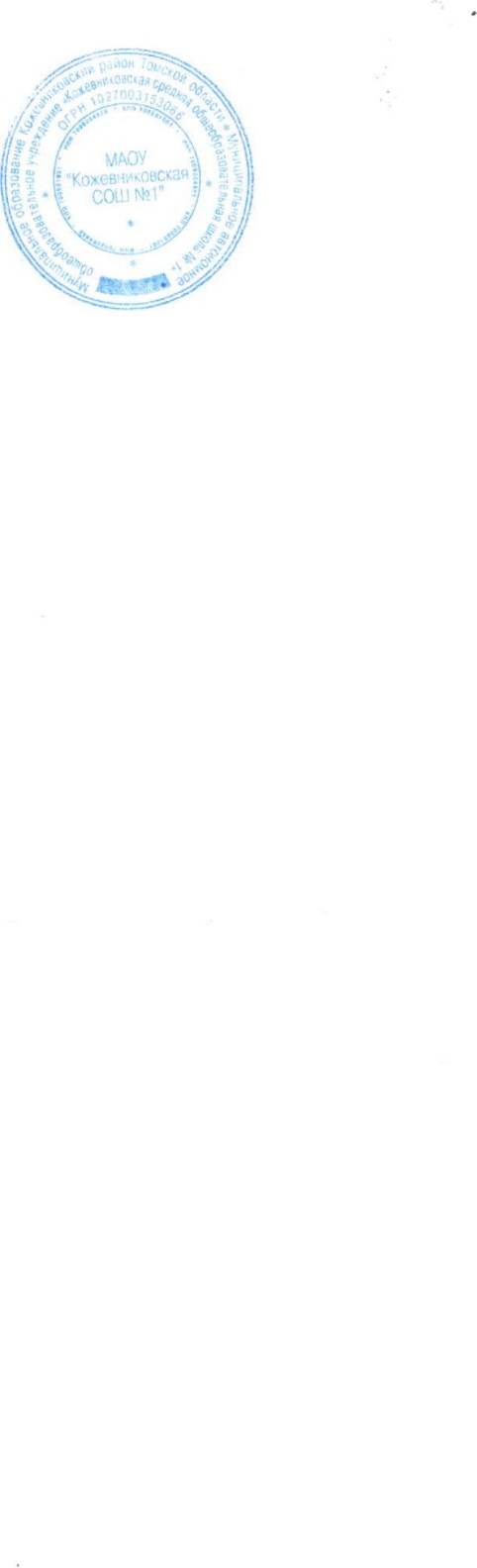 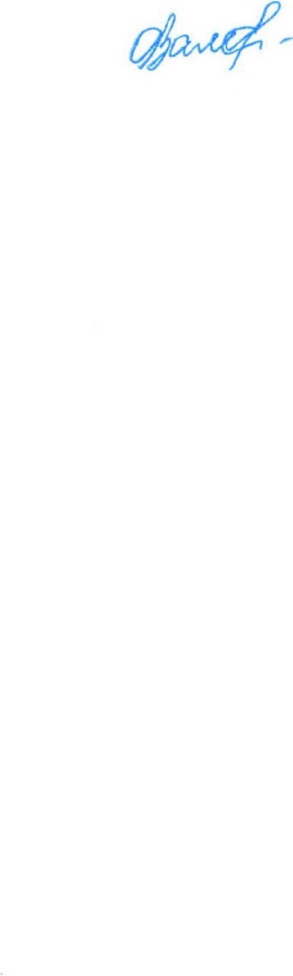 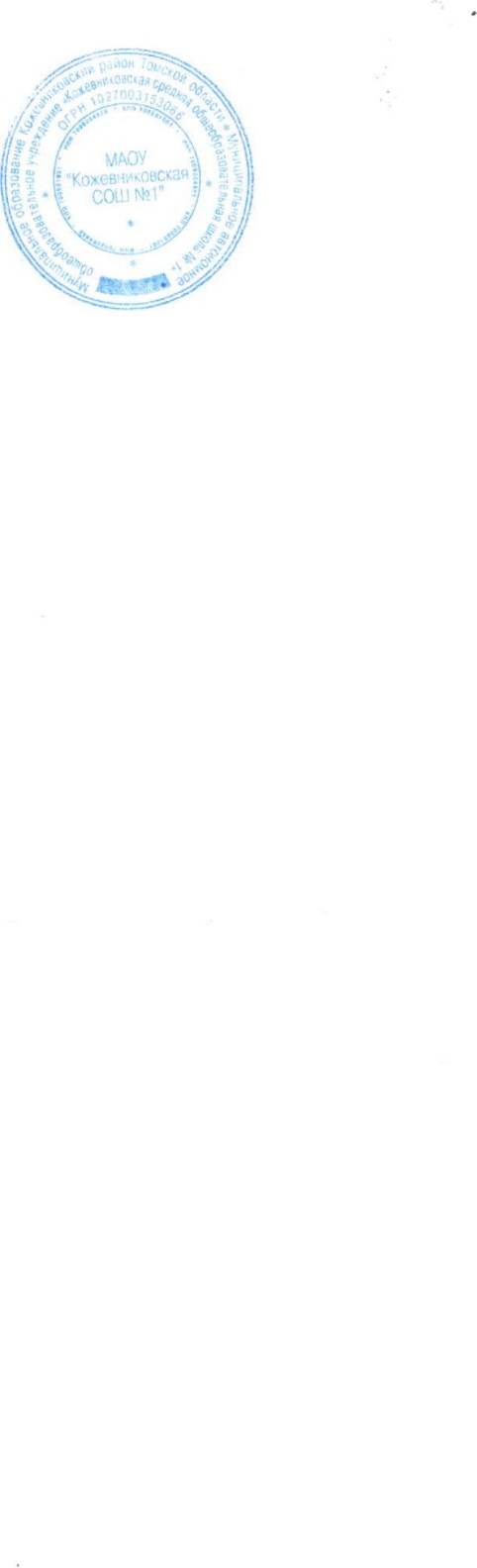 Адаменко О. А. Приказ № 144/3 - Оот 30.08. 2019 года№ТемаТемаДата по плануДата по факту1Вязание - старинный вид рукоделия. Техника безопасности при работе со спицами.Вязание - старинный вид рукоделия. Техника безопасности при работе со спицами.1-ая неделя2Материалы и инструменты для вязания. Положение рук.Материалы и инструменты для вязания. Положение рук.1-ая неделя3Материалы и инструменты для вязания. Положение рук.Материалы и инструменты для вязания. Положение рук.2-ая неделя4Вязание спицами. Набор петель.Вязание спицами. Набор петель.2-ая неделя5Вязание спицами. Набор петель.Вязание спицами. Набор петель.3-ая неделя6Лицевые петли.Лицевые петли.3-ая неделя7Лицевые петли.Лицевые петли.4-ая неделя8Лицевые петли.Лицевые петли.4-ая неделя9Квадрат лицевыми петлями (образец вязки)Квадрат лицевыми петлями (образец вязки) 5-ая неделя10Изнаночные петли.Изнаночные петли.5-ая неделя11Изнаночные петли.Изнаночные петли.6-ая неделя12Квадрат изнаночными петлями (образец вязки)Квадрат изнаночными петлями (образец вязки)6-ая неделя13«Резинка». Чередование лицевых и изнаночных петель.«Резинка». Чередование лицевых и изнаночных петель.7-ая неделя14«Резинка». Чередование лицевых и изнаночных петель.«Резинка». Чередование лицевых и изнаночных петель.7-ая неделя15«Резинка». Чередование лицевых и изнаночных петель.«Резинка». Чередование лицевых и изнаночных петель.8-ая неделя16Повязка на голову вязкой «резинка».Повязка на голову вязкой «резинка».8-ая неделя17Повязка на голову вязкой «резинка».Повязка на голову вязкой «резинка».9-ая неделя18Повязка на голову вязкой «резинка».Повязка на голову вязкой «резинка».9-ая неделя19Повязка на голову вязкой «резинка».Повязка на голову вязкой «резинка».10-ая неделя20Раппорт и вязание узора по схемеРаппорт и вязание узора по схеме10-ая неделя21Раппорт и вязание узора по схемеРаппорт и вязание узора по схеме11-ая неделя22Цветоведение. Цветовые сочетания при вязанииЦветоведение. Цветовые сочетания при вязании11-ая неделя23Цветоведение. Цветовые сочетания при вязанииЦветоведение. Цветовые сочетания при вязании12-ая неделя24Двухцветная прихватка для кухниДвухцветная прихватка для кухни12-ая неделя25Двухцветная прихватка для кухниДвухцветная прихватка для кухни13-ая неделя26Узоры со снятыми и удлиненными петлями (вытянутые)Узоры со снятыми и удлиненными петлями (вытянутые)13-ая неделя27Узоры со снятыми и удлиненными петлями (вытянутые)Узоры со снятыми и удлиненными петлями (вытянутые)14-ая неделя28Узоры с перекидамиУзоры с перекидами14-ая неделя29Узоры с перекидамиУзоры с перекидами15-ая неделя30Узоры с обвивающими петлямиУзоры с обвивающими петлями15-ая неделя31Узоры с обвивающими петлямиУзоры с обвивающими петлями16-ая неделя32Узоры из петель, провязанных вместе с накидамиУзоры из петель, провязанных вместе с накидами16-ая неделя33Узоры из петель, провязанных вместе с накидамиУзоры из петель, провязанных вместе с накидами17-ая неделя34Узоры с перехватамиУзоры с перехватами17-ая неделя35Узоры с перехватамиУзоры с перехватами18-ая неделя36Вязание шарфаВязание шарфа18-ая неделя37Вязание шарфаВязание шарфа19-ая неделя38Вязание шарфаВязание шарфа19-ая неделя39Вязание шарфаВязание шарфа20-ая неделя40Вязание на пяти спицах. НоскиВязание на пяти спицах. Носки20-ая неделя41Вязание резинки для носкаВязание резинки для носка21-ая неделя42Вязание резинки для носкаВязание резинки для носка21-ая неделя43Вывязывание пятки, добавление синтетической нитиВывязывание пятки, добавление синтетической нити22-ая неделя44Вывязывание пятки, добавление синтетической нитиВывязывание пятки, добавление синтетической нити22-ая неделя45Носочная часть, закрытие петельНосочная часть, закрытие петель23-ая неделя46Носочная часть, закрытие петельНосочная часть, закрытие петель23-ая неделя47Носочная часть, закрытие петельНосочная часть, закрытие петель24-ая неделя48Вязание второго носкаВязание второго носка24-ая неделя49Вязание второго носкаВязание второго носка25-ая неделя50Нитки, крючок, воздушная петля, цепочка.Нитки, крючок, воздушная петля, цепочка.25-ая неделя51Нитки, крючок, воздушная петля, цепочка.Нитки, крючок, воздушная петля, цепочка.26-ая неделя52Украшение повязки на голову посредством вязания крючком.Украшение повязки на голову посредством вязания крючком.26-ая неделя53ПолустолбикиПолустолбики27-ая неделя54ПолустолбикиПолустолбики27-ая неделя55Столбики без накидаСтолбики без накида28-ая неделя56Столбики без накидаСтолбики без накида28-ая неделя57Ряд, высота рядаРяд, высота ряда29-ая неделя58Ряд, высота рядаРяд, высота ряда29-ая неделя59Чехол для телефонаЧехол для телефона30-ая неделя60Чехол для телефонаЧехол для телефона30-ая неделя61Столбик с одним и двумя накидамиСтолбик с одним и двумя накидами31-ая неделя62Столбик с одним и двумя накидамиСтолбик с одним и двумя накидами31-ая неделя63Вывязывание цветов с чередованием столбиков с разным количеством накидовВывязывание цветов с чередованием столбиков с разным количеством накидов32-ая неделя64Вывязывание цветов с чередованием столбиков с разным количеством накидовВывязывание цветов с чередованием столбиков с разным количеством накидов32-ая неделя65Раппорт и вязание узора по схемеРаппорт и вязание узора по схеме33-ая неделя66Раппорт и вязание узора по схемеРаппорт и вязание узора по схеме33-ая неделя67Вязание салфеткиВязание салфетки34-ая неделя68Выставка работВыставка работ34-ая неделяИтого: 68 часовИтого: 68 часовИтого: 68 часовИтого: 68 часов